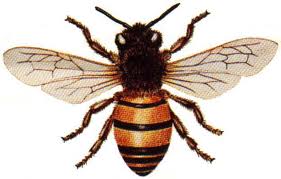 الفصل الدراسي الثاني        ورقة عمل  (6)           إعداد المعلمة :منى منى-نجمةالعمريالسّؤال الاول:أكمل الفراغات بالألفاظ القرآنية الآتية:  ( بالواد –عشر –حجر –ذات –مثلها –فعل –بعاد –الوتر –اللّيل)                          بسم الله الرحمن الرحيم  والفجر وليالٍ------------                      والشفع و------------------ و---------------إذا يسر                       هل في ذلك قسمٌ لذي ---------- ألم تر كيف --------ربك ------                إرم ------------------ العماد التي لم يخلق ----------في البلاد             وثمود الذين جابو الصخر -------                             صدق الله العظيم  السّؤال الثّاني:-ضع إشارة صح أمام العبارة الصحيحة وإشارة خطأ أمام العبارة الخاطئة :*نبي قوم عاد هو النبي صالح عليه السلام            (         )*المسلم يؤمن بالأنبياء ويصدقهم.                     (          )*يقف المسلمون في الحج بعرفة.                      (          )*علينا أن نحب المال حبًّا يشغلنا عن عبادة الله .     (          )السؤال الثالث :أصل بين الآية الكريمة والمعنى المقابل لها :هل في ذلك قسم لذي حجر                       الجيوش الكثيرة كلآ إذا دكت الأرض دكًا دكا                   قسمٌ كافٍ لمن له عقل ذي الأوتاد                                  يوم القيامة تدك الأرض وتزلزل وادخلي جنتي                                   يبشر الله المؤمنين بالجنة